OPIS PRZEDMIOTU ZAMÓWIENIAPrzedmiotem zamówienia jest dostawa materiałów edukacyjno-promocyjnych – zgodnie z wymaganiami techniczno-ilościowymi określonymi poniżej.Wykonawca zobowiązany jest do zapoznania się z „Podręcznikiem wnioskodawcy i beneficjenta programów polityki spójności 2014-2020” oraz zasadami promocji i oznakowania projektów, a także do ich stosowania. Materiały dostępne są na stronie internetowej: https://www.pois.gov.pl/strony/o-programie/promocja/zasady-promocji-i-oznakowania-projektow-w-programie/.Materiały muszą zawierać elementy graficzne obowiązujące dla Programu Operacyjnego Infrastruktura i Środowisko 2014–2020, co oznacza uwzględnienie odpowiednich znaków graficznych. Wykonawca jest zobowiązany do oznakowania wszystkich książek w każdej dostawie zgodnie z zasadami promocji i oznakowania projektów obowiązującymi w dniu składania zamówienia na daną partię materiałów. W celu uniknięcia nieporozumień z właściwym oznakowaniem produktów Wykonawca każdorazowo skonsultuje rozmieszczenie i uwzględnienie odpowiednich znaków graficznych z Zamawiającym.Logotyp Kampanii Kolejowe ABC, projekt bohatera, hasło oraz zasady ich stosowania, niezbędne do właściwej realizacji przedmiotu zamówienia, znajdują się w Księdze Znaku i Księdze Identyfikacji Wizualnej Projektu zamieszczonych na stronie internetowej https://utk.gov.pl/pl/pasazerowie/kampanie/kampania-kolejowe-abc/identyfikacja-wizualna/13448,Identyfikacja-wizualna.html.Materiały z logotypem UTK zostaną udostępnione po zawarciu umowy z wybranym Wykonawcą.PODSTAWOWE INFORMACJE NA TEMAT PROJEKTUKampania Kolejowe ABC to ogólnopolska kampania informacyjno-edukacyjna z zakresu bezpieczeństwa kolejowego skierowana do dzieci oraz ich nauczycieli i wychowawców. Celem Projektu jest propagowanie zasad bezpieczeństwa oraz wartości i wzorców związanych z odpowiedzialnym zachowaniem się podczas korzystania z transportu kolejowego, a także podczas poruszania się na obszarach stacji, przystanków 
i przejazdów kolejowych.PRZEDMIOT ZAMÓWIENIAPrzedmiotem zamówienia druk, oprawa oraz dostawa książek edukacyjnych dla dzieci w wieku przedszkolnym i szkolnym (klasy I-VI) w ramach Projektu Kampania Kolejowe ABC.Książki edukacyjne dla dzieci w wieku przedszkolnym – 12 000 szt.:Książka edukacyjna dla dzieci w wieku szkolnym (klasy I-III) – 10 000 szt.:Książka edukacyjna dla dzieci w wieku szkolnym (klasy IV-VI) – 8 000 szt.: Do środka każdej książki edukacyjnej dla dzieci powinny być wszyte naklejki, karty oraz plansza do gry oddzielnie od pozostałych stron książki tak, aby wyrywając ww. naklejki, karty i planszę do gry książka nie uległa zniszczeniu. W każdej książce woreczki foliowe z kostką oraz pionkami powinny być przymocowane do wewnętrznej strony okładki w taki sposób, aby woreczek znajdował się na zewnątrz książki, nie deformując jej.Na tylnej płaszczyźnie okładki musi znajdować się naklejka zawierająca informację 
o zgodności z normami CE oraz komunikat „Ostrzeżenie. Istnieje możliwość połknięcia drobnych elementów” wraz z odpowiednim znakiem..III. SZACUNKOWA WIELKOŚĆ POSZCZEGÓLNYCH PARTIIZamawiający przewiduje zrealizować 5 dostaw. Zakres poszczególnych dostaw przedstawiają poniższe tabele.Pierwsza dostawaKażda kolejna dostawa (4 dostawy)książka dla przedszkoliokładka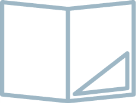  - grafika zgodna z projektem Zamawiającego,- format A4,- druk kolor 4+0, równomierne nasycenie kolorami, stosowanie materiałów i technik drukarskich gwarantujących wysoką jakość druku, w celu uniknięcia sklejania się arkuszy, odbijania się druku,- karton okładkowy 240 g – 300 g,- folia matowa lub błyszcząca,- na 3 stronie okładki wklejona kieszonka w kształcie     trapezu lub prostokąta (jak w teczkach ofertowych), Przykład 1:                                    Przykład 2: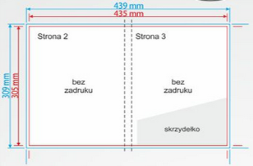 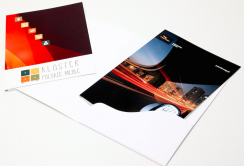 środek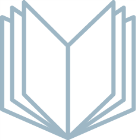 - grafika zgodna z projektem Zamawiającego,- 32 strony,- format A4,- druk kolor 4+4, równomierne nasycenie kolorami, stosowanie materiałów i technik drukarskich gwarantujących wysoką jakość druku, w celu uniknięcia sklejania się arkuszy, odbijania się druku, - papier offsetowy, 160 g – 180 g,naklejki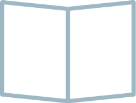    - grafika zgodna z projektem Zamawiającego,- format A3 złożony do A4,- druk 4+0, równomierne nasycenie kolorami, stosowanie materiałów i technik drukarskich gwarantujących wysoką jakość druku, w celu uniknięcia sklejania się arkuszy, odbijania się druku,- papier samoprzylepny,- wykrojnik nacinający,plansza do gry- grafika zgodna z projektem Zamawiającego,- format A3 złożony do A4,- druk 4+0, równomierne nasycenie kolorami, stosowanie materiałów i technik drukarskich gwarantujących wysoką jakość druku, w celu uniknięcia sklejania się arkuszy, odbijania się druku,- papier kreda, 250 g – 300 g,- folia matowa lub błyszcząca,kostka do gry- 12 000 szt.,- biała,- plastikowa, dobrej jakości tworzywo sztuczne,- sześcian,- szerokość ścianki: 15 mm,- zaokrąglone narożniki,- płaskie znakowanie oczek z wtopionego tworzywa      w kolorze czarnym,- oczka na każdej ze ścian (w liczbie od 1 do 6, przy czym liczba oczek na ściankach nie może się powtarzać),- każda kostka zapakowana razem z kompletem pionków w przeźroczyste woreczki foliowe,- przeznaczona dla dzieci powyżej 3 roku życia oraz zgodna z normami CE,pionki do gry- 12 000 kompletów,- w jednym komplecie 4 pionki w różnych kolorach,- wysokość: 25 mm,
- średnica podstawy: 12 mm,- plastikowe, dobrej jakości tworzywo sztuczne,- komplety pionków zapakowane razem z kostką 
w przeźroczyste woreczki foliowe,- przeznaczone dla dzieci powyżej 3 roku życia oraz zgodne z normami CE,figurka bohatera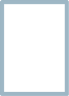 - grafika zgodna z projektem Zamawiającego,- format A4,- druk 4+0, równomierne nasycenie kolorami, stosowanie materiałów i technik drukarskich gwarantujących wysoką jakość druku, w celu uniknięcia sklejania się arkuszy, odbijania się druku,- karton,  240 g – 300 g,- wykrojnik wycinający,- ewentualnie bigowanie wykrojnikiem linii zagięcia papieru w modelu pociągu (nie jest konieczne),ulotka dla rodziców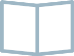 - format A4 złożony do A5,- druk 4+4, równomierne nasycenie kolorami, stosowanie materiałów i technik drukarskich gwarantujących wysoką jakość druku, w celu uniknięcia sklejania się arkuszy, odbijania się druku,- papier offsetowy 100 g – 120 g.książka dla klas I-IIIokładka- grafika zgodna z projektem Zamawiającego,- format A4,- druk kolor 4+4, równomierne nasycenie kolorami, stosowanie materiałów i technik drukarskich gwarantujących wysoką jakość druku, w celu uniknięcia sklejania się arkuszy, odbijania się druku,- karton okładkowy 240 g – 300 g,- folia matowa lub błyszcząca,- na 3 stronie okładki wklejona kieszonka 
w kształcie trapezu lub  prostokąta  (jak 
w teczkach   ofertowych),Przykład 1:                                    Przykład 2:środek- grafika zgodna z projektem Zamawiającego,- 28 stron,- format A4,- druk kolor 4+4, równomierne nasycenie kolorami, stosowanie materiałów i technik drukarskich gwarantujących wysoką jakość druku, w celu uniknięcia sklejania się arkuszy, odbijania się druku,- papier offsetowy, 160 g – 180 g,naklejki- grafika zgodna z projektem Zamawiającego, - format A3 złożony do A4,- druk 4+0, równomierne nasycenie kolorami, stosowanie materiałów i technik drukarskich gwarantujących wysoką jakość druku, w celu uniknięcia sklejania się arkuszy, odbijania się druku,- papier samoprzylepny,- wykrojnik nacinający,plansza do gry- grafika zgodna z projektem Zamawiającego,- format A3 złożony do A4,- druk 4+0, równomierne nasycenie kolorami, stosowanie materiałów i technik drukarskich gwarantujących wysoką jakość druku, w celu uniknięcia sklejania się arkuszy, odbijania się druku,- papier kreda, 250 g – 300 g,- folia matowa lub błyszcząca,kostka do gry- 10 000 szt., - biała,- plastikowa, dobrej jakości tworzywo sztuczne,- sześcian,- szerokość ścianki: 15 mm,- zaokrąglone narożniki,- płaskie znakowanie oczek z wtopionego tworzywa  w  kolorze czarnym,- oczka na każdej ze ścian (w liczbie od 1 do 6, przy czym liczba oczek na ściankach nie może się powtarzać),- każda kostka zapakowana razem z kompletem pionków w przeźroczyste woreczki foliowe,- przeznaczona dla dzieci powyżej 3 roku życia oraz zgodna z normami CE,pionki do gry- 10 000 kompletów,- w jednym komplecie 4 pionki w różnych kolorach,- wysokość: 25 mm,- średnica podstawy: 12 mm,- plastikowe, dobrej jakości tworzywo sztuczne,- komplety pionków zapakowane razem z kostką 
w przeźroczyste woreczki foliowe,- przeznaczone dla dzieci powyżej 3 roku życia oraz zgodne z normami CE,karty do gry- grafika zgodna z projektem Zamawiającego,- format A3 złożony do A4,- druk 4+4, równomierne nasycenie kolorami, stosowanie materiałów i technik drukarskich gwarantujących wysoką jakość druku, w celu uniknięcia sklejania się arkuszy, odbijania się druku,- papier kreda,  240 g – 300 g,figurka bohatera- grafika zgodna z projektem Zamawiającego,- format A4,- druk 4+0, równomierne nasycenie kolorami, stosowanie materiałów i technik drukarskich gwarantujących wysoką jakość druku, w celu uniknięcia sklejania się arkuszy, odbijania się druku,- karton,  240 g – 300 g,- wykrojnik wycinający,- ewentualnie bigowanie wykrojnikiem linii zagięcia  papieru w modelu pociągu (nie jest konieczne),ulotka dla rodziców- format A4 złożony do A5,- druk 4+4, równomierne nasycenie kolorami, stosowanie materiałów i technik drukarskich gwarantujących wysoką jakość druku, w celu uniknięcia sklejania się arkuszy, odbijania się druku,- papier  offsetowy 100 - 120 g.książka dla klas IV-VIokładka- grafika zgodna z projektem Zamawiającego,- format A5,- druk kolor 4+4, równomierne nasycenie kolorami, stosowanie materiałów i technik drukarskich gwarantujących wysoką jakość druku, w celu uniknięcia sklejania się arkuszy, odbijania się druku,- karton okładkowy 240 g – 300 g,- folia matowa lub błyszcząca,środek- grafika zgodna z projektem Zamawiającego,- 44 strony, - format A5,- druk kolor 4+4, równomierne nasycenie kolorami, stosowanie materiałów i technik drukarskich gwarantujących wysoką jakość druku, w celu uniknięcia sklejania się arkuszy, odbijania się druku,- papier offsetowy 120 g  – 150 g,naklejki- grafika zgodna z projektem Zamawiającego, - format A3 złożony do A4,- druk 4+0, równomierne nasycenie kolorami, stosowanie materiałów i technik drukarskich gwarantujących wysoką jakość druku, w celu uniknięcia sklejania się arkuszy, odbijania się druku,- papier samoprzylepny,- wykrojnik nacinający,plansza do gry- grafika zgodna z projektem Zamawiającego,- format A3 złożony do A4,- druk 4+0, równomierne nasycenie kolorami, stosowanie materiałów i technik drukarskich gwarantujących wysoką jakość druku, w celu uniknięcia sklejania się arkuszy, odbijania się druku,- papier kredowy, 240 g – 300 g,- folia matowa lub błyszcząca,kostka do gry- 8 000 szt., - biała,- plastikowa, dobrej jakości tworzywo sztuczne,- sześcian,- szerokość ścianki: 15 mm,- zaokrąglone narożniki,- płaskie znakowanie oczek z wtopionego tworzywa w kolorze czarnym,- oczka na każdej ze ścian (w liczbie od 1 do 6, przy czym liczba oczek na ściankach nie może się powtarzać),- każda kostka zapakowana razem z kompletem pionków w przeźroczyste woreczki foliowe,- przeznaczona dla dzieci powyżej 3 roku życia oraz zgodna z normami CE,pionki do gry- 8 000 kompletów,- w jednym komplecie 4 pionki w różnych kolorach,- wysokość: 25 mm,- średnica podstawy: 12 mm,- plastikowe, dobrej jakości tworzywo sztuczne,- komplety pionków zapakowane razem z kostką 
w przeźroczyste woreczki foliowe,- przeznaczone dla dzieci powyżej 3 roku życia oraz zgodne z normami CE,karty do gry 2 arkusze   - grafika zgodna z projektem Zamawiającego,- format A3 złożony do A4,   - druk 4+4, równomierne nasycenie kolorami, stosowanie materiałów i technik drukarskich gwarantujących wysoką jakość druku, w celu uniknięcia sklejania się arkuszy, odbijania się druku,   - papier kredowy,  240 g – 300 g.Lp.Nazwa przedmiotuJ.m.Liczba1Książka dla przedszkolisztuka4 0002Książka dla klas I-IIIsztuka3003Książka dla klas IV-VIsztuka300Lp.Nazwa przedmiotuJ.m.Liczba1Książka dla przedszkolisztuka2 0002Książka dla klas I-IIIsztuka2 4253Książka dla klas IV-VIsztuka1 925